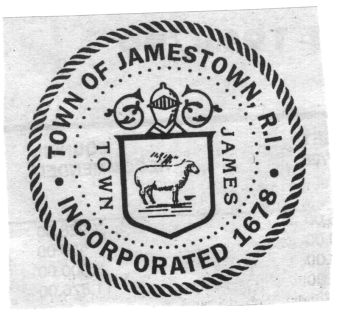 Jamestown, Rhode Island NOTICEIt is hereby given by the Town Council of the Town of Jamestown, being the Licensing Board in said Town as provided under Title 3, Chapters 1-12 of the General Laws of Rhode Island 1956, and as amended, that the following application has been received by the Town Council for the NEW license under said Act, for the period August 16, 2016 to November 30, 2016. NEW LICENSE:CLASS B – VICTUALER – LIMITEDPP Jamestown, LLCdba: Preppy Pig BBQ35 D Narragansett AvenueJamestown, RI 02835The above application will be in order for hearing at a meeting of said Licensing Board on Tuesday, August 16, 2016 at 7:00 p.m. at the Jamestown Town Hall, Rosamond A. Tefft Council Chambers, 93 Narragansett Avenue, in said Jamestown, at which time and place all remonstrants may make their objections against granting this license.By Order of the Town CouncilCheryl A. Fernstrom, CMC, Town ClerkThis meeting location is accessible to the physically challenged. If communications assistance is needed or other accommodations to ensure equal participation, please call 1-800-745-5555, or contact the Town Clerk at 401-423-9800, via facsimile to 401-423-7230, or email to cfernstrom@jamestownri.net not less than three (3) business days prior to the meeting.	Advertisement:	Newport Daily News editions of August 1st and August 8th			Jamestown Press editions of August 4th and August 12th 